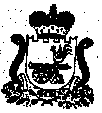 КОМИТЕТ ПО ОБРАЗОВАНИЮ И МОЛОДЕЖНОЙ ПОЛИТИКЕАДМИНИСТРАЦИИ МУНИЦИПАЛЬНОГО ОБРАЗОВАНИЯ «ЯРЦЕВСКИЙ РАЙОН» СМОЛЕНСКОЙ ОБЛАСТИП Р И К А Зот «_07_» ноября 2023г		         			       		      N _228__О подготовке и проведениюитогового сочинения (изложения) в Ярцевском районев 2023/2024 учебном году	В соответствии с приказами Министерства образования и науки Смоленской области по образованию и науке от 23.10.2023 № 26-ОД «О сроках и местах регистрации для участия в итоговом сочинении (изложении), сроках проведения итогового сочинения (изложения), местах информирования о результатах итогового сочинения (изложения в Смоленской области в 2023/2024 учебном году»; от 30.10.2023г. № 39-ОД «О проведении итогового сочинения (изложения) в Смоленской области в 2023/2024 учебном году» 	ПРИКАЗЫВАЮ:Общеобразовательным организациям, реализующим образовательные программы среднего общего образования:Организовать регистрацию обучающихся на участие в итоговом сочинении (изложении) в утвержденные сроки  (Приложение).Опубликовать сведения о сроках и местах регистрации на участие в итоговом сочинении (изложении), местах информирования о результатах итогового сочинения (изложения) на сайте образовательной организации.Организовать подготовку и проведение итогового сочинения (изложения) 6 декабря 2023 года, 7 февраля 2024 года, 10 апреля 2024 года. Предоставить в Комитет оригиналы бланков проверенных сочинений (изложений) и заполненных отчетных форм 7 декабря 2023 года.Возложить ответственность за получение и передачу бланков и отчетных форм итогового сочинения в ОГАУ СРЦОКО на ведущего специалиста Крамаренко О.Г.Контроль за исполнением данного приказа оставляю за собой.И.о. председателя Комитета						С.П. ФедосоваСроки регистрации на участие в итоговом сочинении (изложении) в 2023/2024 учебном годуПриложение к приказу Комитета по образованию и молодежной политике № 228 от 07 ноября 2023 годаДата проведения итогового сочинения (изложения)Сроки подачи заявления на участие в итоговом сочинении (изложении)06.12.2023До 22.11.202307.02.2024До 24.01.202410.04.2024До 27.03.2024